Sint Maarten, het feest van barmhartigheidWanneer?11 novemberWat vieren we?Sint Maarten is de tweede heilige die we tegenkomen op weg naar kerst. Hij deelde zijn mantel in twee stukken en gaf een helft aan een bedelaar. Sint Maarten leert ons offerbereidheid en goedheid. We steken de eerste kaarsjes aan die ons tijdens de donkere wintertijd zullen begeleiden.De dag indelingKleuters:Alle kinderen komen met een uitgeholde, versierde knol + waxinelichtje naar schoolGezamenlijke optocht met lantaarns, langs de rijke lui + appelkinderenToneelspel van klas 6 wordt bekekenKlassen 1 t/m 6:Tijdens de lesuren hollen de kinderen zelf de knollen met behulp van oudere leerlingen dan wel zij verlenen de hulpOm 17:00 start de Sint Maarten wandeling in het Beatrixpark. Klas 1 vertrekt met de leerkracht als eerste daarna volgen klas 2 en 3 etc. Ouders/ verzorgers begeleiden zelf de kinderen tijdens de wandeling in het parkRond 17:30 start de toneelvoorstelling van klas 6Iedere klas heeft een eigen tafel/plek om naderhand te verzamelen voor wat drinkenNa de toneelvoorstelling drinken we gezamenlijk chocolademelkOpruimen en iedereen vertrekt op eigengelegenheid naar huisHoe kan je als ouder/ verzorger een bijdrage leveren aan deze dag?Je kunt voor je klas warme chocolademelk in thermoskanen plus (kartonnen) bekers regelenJe kunt helpen de tafels in het Beatrixpark op te zettenJe kunt na het toneelstuk in het Beatrixpark bij de tafels de chocolademelk uitschenkenAppels moeten worden geregeld, mocht je goede connecties hebben laat het de contactouder van je klas weten.Pompoensoep maken voor de lunch in de klas (indien de klas en leerkrachten dit wensen)Locatie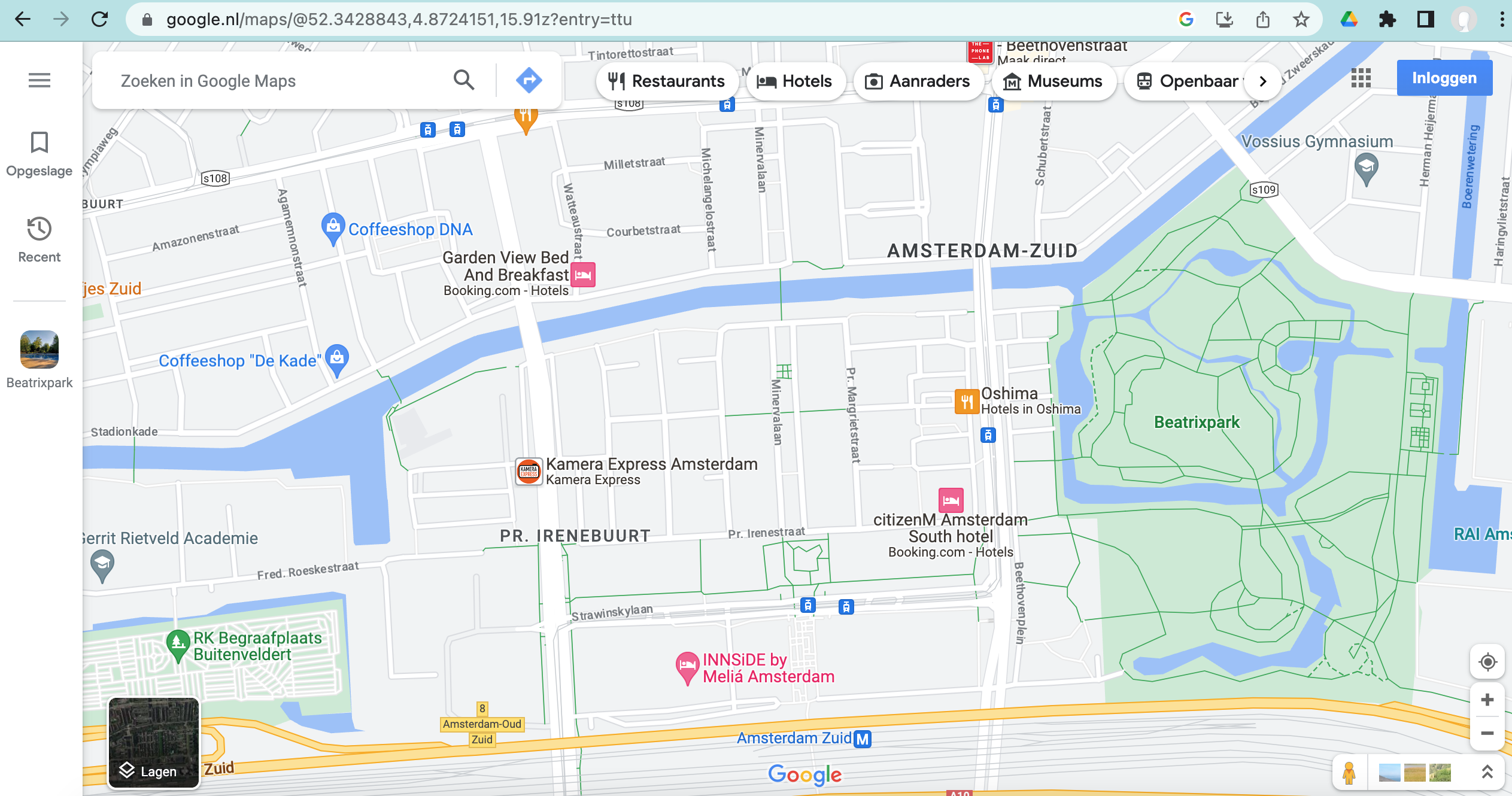 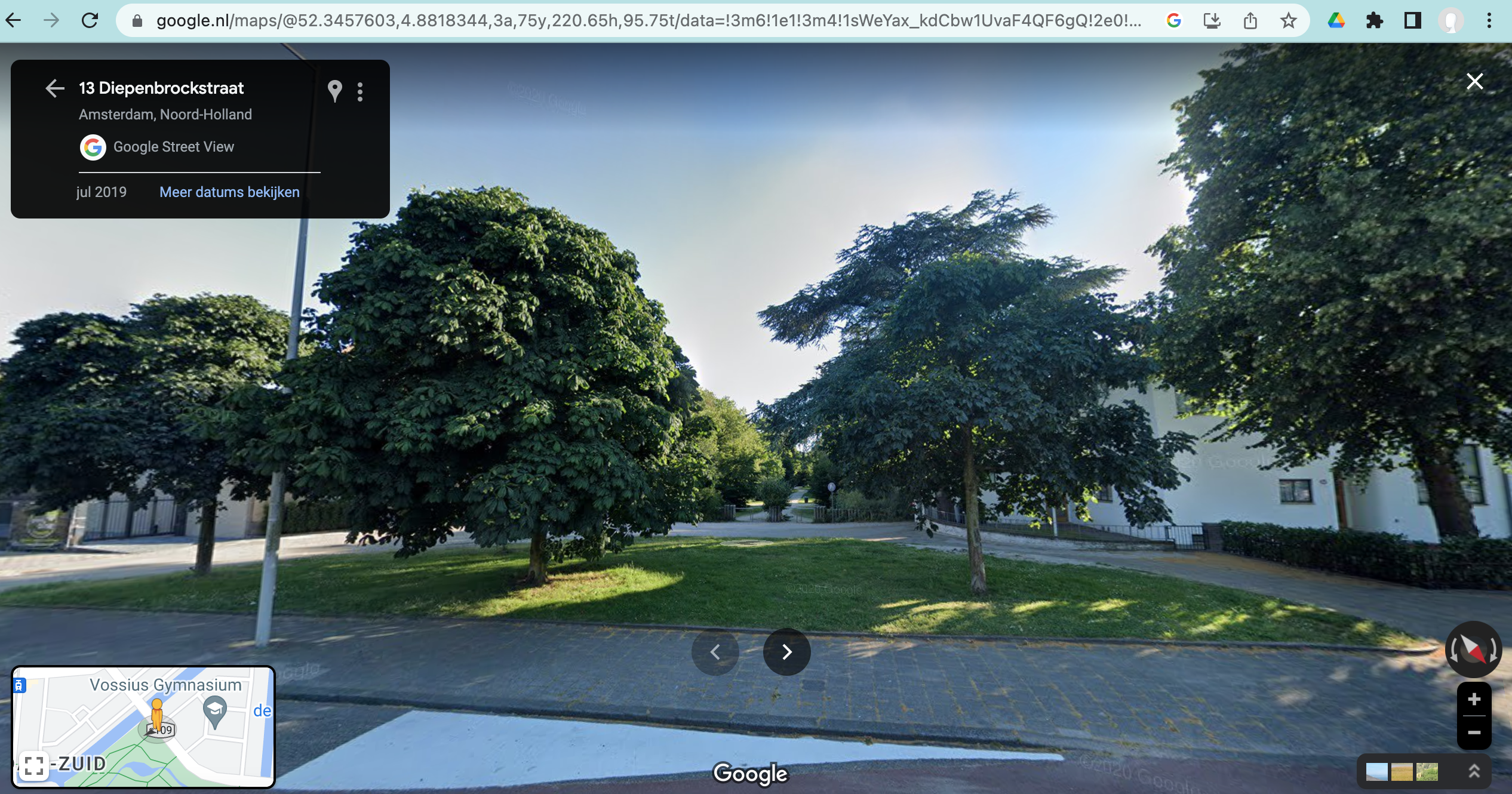 